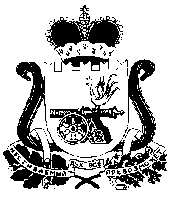 АДМИНИСТРАЦИЯ ПРУДКОВСКОГО СЕЛЬСКОГО ПОСЕЛЕНИЯПОЧИНКОВСКОГО РАЙОНА СМОЛЕНСКОЙ ОБЛАСТИП О С Т А Н О В Л Е Н И Е от  01  июня  2023 года                                                                                      №36Администрация Прудковского сельского поселения Починковского района Смоленской области  п о с т а н о в л я е т:1.Внести в муниципальную программу «Обеспечение пожарной безопасности на территории Прудковского сельского поселения Починковского района Смоленской области», утвержденную постановлением Администрации Прудковского сельского поселения Починковского района Смоленской области от 29.05.2019 г. № 7 (в редакции от 07.06.2021 г. №12, от 10.11.2021 №28, от 08.02.2023 №8) следующие изменения:1.1.Паспорт программы изложить в новой редакции (прилагается).2. Обнародовать настоящее постановление на территории Прудковского сельского поселения Починковского района Смоленской области и разместить  в информационно-телекоммуникационной сети «Интернет» на официальном сайте Администрации Прудковского сельского поселения Починковского района Смоленской области http://prudkovskoe.admin-smolensk.ru/.   3. Контроль за исполнением постановления  оставляю за собой.Глава муниципального образования Прудковского сельского поселенияПочинковского районаСмоленской области                                                                      Н.П. ИванченкоУтверждена постановлением Администрации Прудковскогосельского поселенияПочинковского района Смоленской областиот 29.05.2019 № 7                                                                                                     (в редакции постановлений                                                                       от 07.06.2021 № 12, от 10.11.2021 № 28, от 08.02.2023 №8, от 01.06.2023 №36)МУНИЦИПАЛЬНАЯ ПРОГРАММА«Обеспечение пожарной безопасности на территории Прудковского сельского поселения Починковского района Смоленской области»П А С П О Р Тмуниципальной программы Показатели муниципальной программыСтруктура муниципальной программы  Финансовое обеспечение муниципальной программыО внесении изменений в муниципальную программу  «Обеспечение пожарной безопасности на территории Прудковского сельского поселения Починковского района Смоленской области», утвержденную постановлением № 7 от 29.05.2019 г.  Ответственный исполнитель 
муниципальной программы Администрация Прудковского сельского поселения Починковского района Смоленской областиПериод реализацииэтап I: 2019 - 2022 годы;этап II: 2023 - 2025 годыЦели муниципальной программы Укрепление системы обеспечения пожарной безопасности жилого фонда и объектов, защита жизни и здоровья людей на территории   муниципального образования Прудковского сельское поселение Починковского района  Смоленской областиОбъемы финансового обеспечения за весь период реализации(по годам реализации и в разрезе источников финансирования на очередной финансовый год и 1, 2 годы планового периода)общий объем финансирования составляет 6,56 тыс. рублей, из них:2019 - 2022 годы (всего) 1,76 тыс. рублей;2023 год (всего) – 2,8 тыс. рублей, из нихсредства местного бюджета – 2,8 тыс. рублей;2024 год  (всего) – 1,0 тыс. рублей, из нихсредства местного бюджета – 1,0 тыс. рублей;2025 год (всего) – 1,0 тыс. рублей, из них:средства местного бюджета – 1,0 тыс. рублей;Наименование показателя, единица измеренияЕдиница измеренияБазовое значение показателя (2022 год)Планируемое значение показателя Планируемое значение показателя Планируемое значение показателя Наименование показателя, единица измеренияЕдиница измеренияБазовое значение показателя (2022 год)2023 год2024 год 2025 год 123456Приведение нормативной правовой базы по вопросам обеспечения первичных мер
пожарной безопасности в соответствие
с федеральным законодательством%1,01,01,01,0Снижение общего количества пожаров на территории сельского поселения, (количество пожаров)ед.3000Соответствие требованиям источников наружного противопожарного водоснабжения на территории сельского поселения %80808080Количество подразделений добровольной пожарной охраны в населенных пунктах ед.1111№
п/пЗадачи структурного элементаКраткое описание ожидаемых эффектов от реализации задачи структурного элементаСвязь с показателями*2341. Комплекс процессных мероприятий «Создание и обеспечение необходимых условий для повышения пожарной безопасности на территории поселения»1. Комплекс процессных мероприятий «Создание и обеспечение необходимых условий для повышения пожарной безопасности на территории поселения»1. Комплекс процессных мероприятий «Создание и обеспечение необходимых условий для повышения пожарной безопасности на территории поселения»1. Комплекс процессных мероприятий «Создание и обеспечение необходимых условий для повышения пожарной безопасности на территории поселения»Ответственный за выполнение комплекса процессных мероприятий – Глава муниципального образования Прудковского сельского поселения Починковского района Смоленской области Иванченко Николай ПетровичОтветственный за выполнение комплекса процессных мероприятий – Глава муниципального образования Прудковского сельского поселения Починковского района Смоленской области Иванченко Николай ПетровичОтветственный за выполнение комплекса процессных мероприятий – Глава муниципального образования Прудковского сельского поселения Починковского района Смоленской области Иванченко Николай ПетровичОтветственный за выполнение комплекса процессных мероприятий – Глава муниципального образования Прудковского сельского поселения Починковского района Смоленской области Иванченко Николай Петрович1.1Разработка и      совершенствование муниципальных нормативных правовых актов по реализации  полномочий  по обеспечению  первичных мер  пожарной безопасности на территории  сельского поселенияповышению уровня пожарной безопасности поселения Приведение нормативной правовой базы по вопросам обеспечения первичных мер
пожарной безопасности в соответствие
с федеральным законодательством1.2.Проведение сходов граждан в населенных пунктах поселения по вопросу обеспечения первичных мер пожарной безопасности в границах населенных пунктовповышению уровня пожарной безопасности поселенияСнижение общего количества пожаров на территории сельского поселения, (количество пожаров)1.3.Организация  деятельности подразделений добровольной пожарной охраныповышению уровня пожарной безопасности поселенияКоличество подразделений добровольной пожарной охраны в населенных пунктах1.4.Опашка населенных пунктовповышению уровня пожарной безопасности поселенияСнижение общего количества пожаров на территории сельского поселения, (количество пожаров)1.5.Ревизия, ремонт, техническое обслуживание пожарных гидрантовповышению уровня пожарной безопасности поселенияСоответствие требованиям источников наружного противопожарного водоснабжения на территории сельского поселения Источник финансового обеспеченияОбъем финансового обеспечения по годам реализации (тыс. рублей)Объем финансового обеспечения по годам реализации (тыс. рублей)Объем финансового обеспечения по годам реализации (тыс. рублей)Объем финансового обеспечения по годам реализации (тыс. рублей)Источник финансового обеспечениявсего2023 год2024 год2025 годВ целом по муниципальной программе,в том числе:4,82,81,01,00местный бюджет4,8 2,81,01,00